Du selfie à l’autoportrait	Dans une large proportion, les lycéens possèdent des smartphones, et utilisent intensément la fonction photographique notamment pour réaliser des « selfies », forme d’autoportrait à la conception et la prise de vue le plus souvent très sommaire. Cet usage renvoie immanquablement aux interrogations narcissiques propres à l’adolescence.	Au sein du LPO Nord Grande Terre, les classes de T° BacPro perruquier-posticheur et de T°Bacpro esthétique-cosmétique (réunis en tronc commun pour les matières générales) expérimentent professionnellement des dispositifs de mise en beauté, et par là mènent une réflexion sur la question du regard de l’autre. Au-delà de la maîtrise de gestes techniques, leur pratique professionnelle doit se nourrir d’une culture artistique et culturelle vaste et diversifiée, qui leur fait le plus souvent défaut.	La pratique de la photographie s’est alors révélée potentiellement porteuse d’un enrichissement culturel et intellectuel. En effet, les élèves connaissent ce medium sans le maîtriser véritablement, comme elle pratique des « selfies » sans construire de véritables autoportraits.	Le projet a donc pour vocation d’explorer la problématique suivante :Comment l’autoportrait photographique fictif peut-il nourrir un champ culturel et une réflexion personnelle sur la beauté ?	Le projet s’inscrit dans une logique résolument interdisciplinaire, seul à même de permettre aux élèves l’élaboration d’une compréhension d’ensemble.Classes : T°PROPP & T°PROE (fusionnés en matière générales)Equipe pédagogique : Mme PERRAUD (lettres-Anglais), Mme TONY (coiffure-perruques), Mme MAILLOLS (esthétique-cosmétique), M.Bosc (documentation).Afin de conduire un atelier de création sous la direction d’un professionnel du secteur, l’équipe pédagogique a sollicité l’artiste photographe Philippe VIRAPIN. Œuvrant auprès d’une classe de Seconde du lycée dans le cadre de Wi An Art 2016, M. VIRAPIN a d’ores et déjà fait état de son implication et de sa compétence pour la conduite d’activités auprès de lycéens.Le projet rentre dans le cadre du dispositif académique WI AN ART.Autoportrait fictif	Afin de se distancier d’une simple posture narcissique, les élèves en classe entière travailleront à la conception de personnages, dans le cadre d’un atelier d’écriture en cours d’anglais. En cela, le projet se place dans la filiation artistique de la photographe américaine Cindy SHERMAN. Les compétences professionnelles seront alors mobilisées afin de caractériser concrètement l’apparence physique de ces personnages. Les élèves se répartiront en trois groupe auxquels seront assignées les tâches suivantes :Un groupe d’élève incarnera concrètement les personnages fictifs en se prêtant à des transformations physiques et à des prises de vues photographiquesUn groupe de perruquière et d’esthéticienne se chargera de réaliser les transformations physiques précitéesUn groupe se concentrera sur l’ensemble du dispositif de prise de vue photographique (choix du décor, mise en place de la lumière, réglages de l’appareil photo)	Le travail réalisé pour l’atelier est intégré aux progressions pédagogiques, qui se concluent par des évaluations sommatives. En outre il constituera le support de l’épreuve d’anglais du Contrôle en Cours de Formation.	Le résultat de l’atelier donnera lieu à plusieurs expositions :Au sein du lycée, dans le CDIAvec les partenaires locaux, dans les médiathèques municipales du bassinAu niveau académique, dans le cadre de l’exposition annuelle WI AN ART	Les sections de Bac Professionnel Esthétique-Cosmétique a déjà participé à des projets artistiques de transformations physiques (projet Rhizomes 2013, bénéficiant de financement DAC/DAAC). Quelques exemples de réalisations :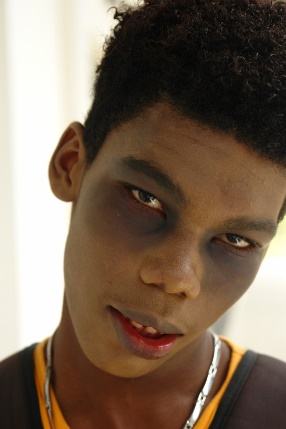 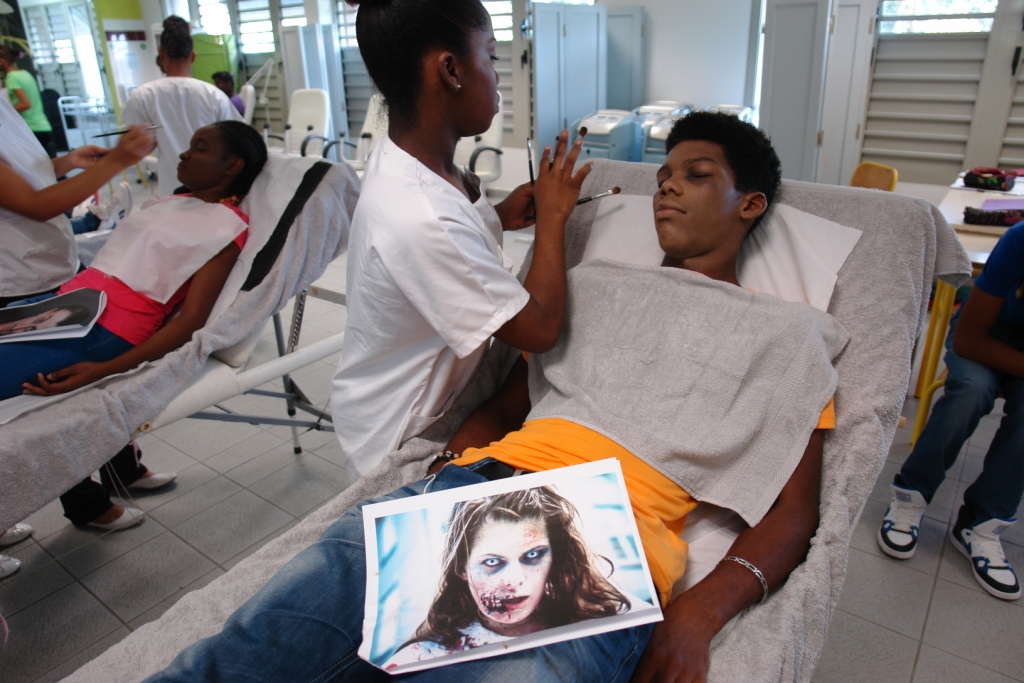 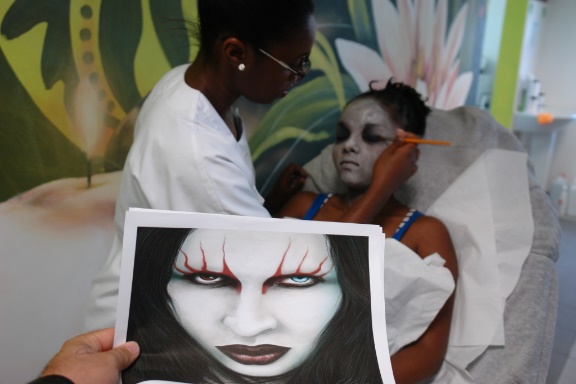 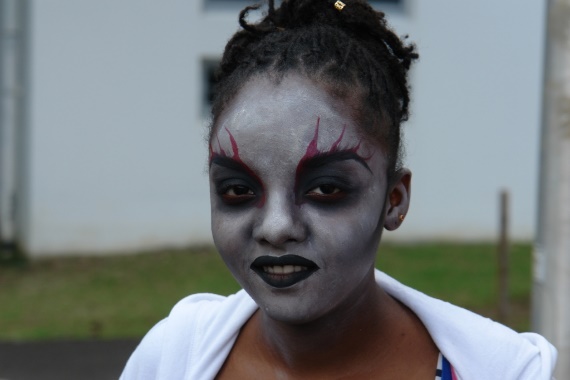 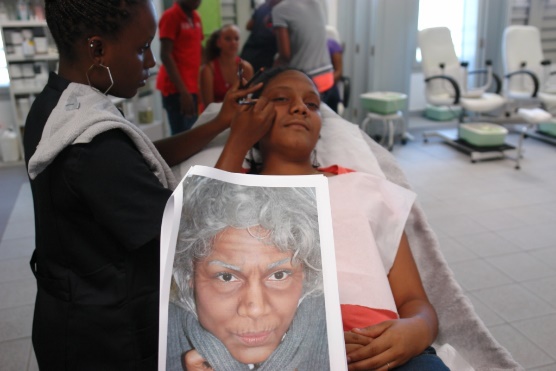 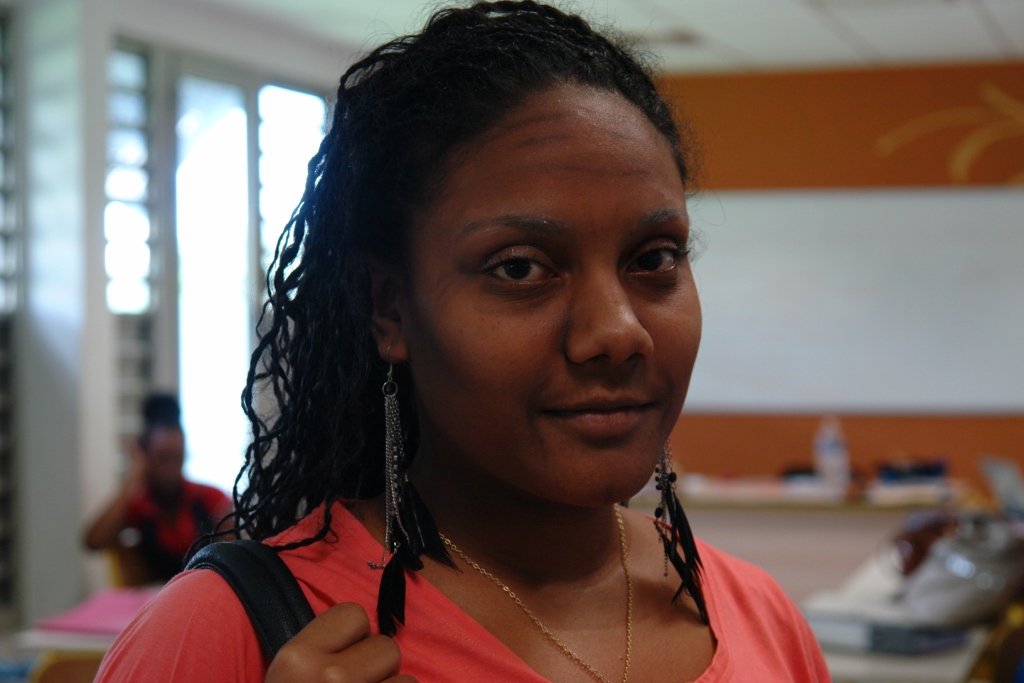 Problématique et objectif généralClasses et équipeActivité Production et évaluationExemples de réalisation